КРАСНОДАРСКИЙ КРАЙ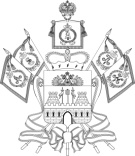 НОВОКУБАНСКИЙ РАЙОНСОВЕТ ПРОЧНООКОПСКОГО СЕЛЬСКОГО ПОСЕЛЕНИЯНОВОКУБАНСКОГО РАЙОНАРЕШЕНИЕ18 мая 2023 года                                  № 170                            ст. ПрочноокопскаяО внесении изменений и дополнений в решение Совета Прочноокопского сельского поселения Новокубанского района №155 от 20 декабря 2022 года «О бюджете Прочноокопского сельского поселения Новокубанского района на 2023 год»В связи с изменениями в доходной и расходной части бюджета Прочноокопского сельского поселения Новокубанского района, в соответствии с Бюджетным Кодексом Российской Федерации, Уставом Прочноокопского сельского поселения Новокубанского района, Совет Прочноокопского сельского поселения Новокубанского района решил:1. Внести в решение Совета Прочноокопского сельского поселения Новокубанского района от 20 декабря 2022 года № 155 «О бюджете Прочноокопского сельского поселения Новокубанского района на 2023 год» следующие изменения и дополнения: 1.1. Пункт 1 Решения изложить в новой редакции:«1. Утвердить основные характеристики бюджета Прочноокопского сельского поселения Новокубанского района на 2023 год:1) общий объем доходов в сумме 32394,90 (тридцать два миллиона триста девяносто четыре тысячи девятьсот) рублей;2) общий объем расходов в сумме 35253,80 (тридцать пять миллионов двести пятьдесят три тысячи восемьсот) рублей;3) верхний предел муниципального долга Прочноокопского сельского поселения Новокубанского района на 1 января 2023 года в сумме 1500,0 тысяч рублей, в том числе верхний предел долга по муниципальным гарантиям Прочноокопского сельского поселения Новокубанского района в сумме 0,0 тысяч рублей;4) дефицит бюджета Прочноокопского сельского поселения Новокубанского района в сумме 2858,9 (два миллиона восемьсот пятьдесят восемь тысяч девятьсот) рублей».2. Внести изменения в приложения к решению Совета Прочноокопского сельского поселения Новокубанского района от 20 декабря 2022 года № 155 «О бюджете Прочноокопского сельского поселения Новокубанского района на 2023 год»:2.1. Приложение №1 «Объем поступлений доходов в бюджет Прочноокопского сельского поселения Новокубанского района по кодам видов (подвидов) доходов на 2023 год» изложить согласно приложению № 1 к настоящему решению.2.2. Приложение №2 «Безвозмездные поступления в бюджет Прочноокопского сельского поселения Новокубанского района на 2023 год» изложить согласно приложению № 2 к настоящему решению. 2.3. Приложение № 3 «Распределение бюджетных ассигнований по разделам и подразделам классификации расходов бюджета Прочноокопского сельского поселения Новокубанского района на 2023 год» изложить согласно приложению № 3 к настоящему решению.2.5. Приложение № 4 «Распределение бюджетных ассигнований по целевым статьям (муниципальным программам Прочноокопского сельского поселения Новокубанского района и непрограммным направлениям деятельности), группам видов расходов классификации расходов бюджетов на 2023 год» изложить согласно приложению № 4 к настоящему решению.2.6. Приложение № 5 «Ведомственная структура расходов бюджета Прочноокопского сельского поселения Новокубанского района на 2023 год» изложить согласно приложению № 5 к настоящему решению.2.7. Приложение № 6 «Источники финансирования дефицита бюджета Прочноокопского сельского поселения Новокубанского района, перечень статей источников финансирования дефицитов бюджетов на 2023 год» изложить согласно приложению № 6 к настоящему решению.2.8. Приложение № 7 «Программа муниципальных внутренних заимствований Прочноокопского сельского поселения Новокубанского района на 2023 год» изложить согласно приложению № 7 к настоящему решению.3. Контроль за исполнением настоящего решения возложить на комиссию Совета Прочноокопского сельского поселения Новокубанского района по финансам, бюджету, налогам и контролю.4. Настоящее решение вступает в силу со дня его официального опубликования в информационном бюллетене «Вестник Прочноокопского сельского поселения Новокубанского района».ГлаваПрочноокопского сельского поселенияНовокубанского районаР.Ю.ЛысенкоПредседатель СоветаПрочноокопского сельского поселенияНовокубанского районаД. Н. СимбирскийПриложение № 1к решению Совета Прочноокопского сельского поселения Новокубанского района от 18.05.2023 г. № 170«Приложение № 1к решения Совета Прочноокопского сельского поселения Новокубанского района«О бюджете Прочноокопского сельского поселения Новокубанского районана 2023 год»от 20.12.2022 г. № 155Объем поступлений доходов в бюджет Прочноокопского сельского поселения Новокубанского района по кодам видов (подвидов) доходов на 2023 год.»ГлаваПрочноокопского сельского поселенияНовокубанского районаР.Ю.ЛысенкоПриложение № 2к решению Совета Прочноокопского сельского поселения Новокубанского района от 18.05.2023 г. № 170«Приложение № 2к решения Совета Прочноокопского сельского поселения Новокубанского района«О бюджете Прочноокопского сельского поселения Новокубанского районана 2023 год»от 20.12.2022 г. № 155Безвозмездные поступления в бюджет Прочноокопского сельского поселения Новокубанского района на 2023 год.»ГлаваПрочноокопского сельского поселенияНовокубанского районаР.Ю.ЛысенкоПриложение № 3к решению Совета Прочноокопского сельского поселения Новокубанского района от 18.05.2023 г. № 170«Приложение № 3к решения Совета Прочноокопского сельского поселения Новокубанского района«О бюджете Прочноокопского сельского поселения Новокубанского районана 2023 год»от 20.12.2022 г. № 155Распределение бюджетных ассигнований по разделам и подразделам классификации расходов бюджета Прочноокопского сельского поселения Новокубанского района на 2023 год.»ГлаваПрочноокопского сельского поселенияНовокубанского районаР.Ю.ЛысенкоПриложение № 4к решению Совета Прочноокопского сельского поселения Новокубанского района от 18.05.2023 г. № 170«Приложение № 4к решения СоветаПрочноокопского сельского поселения Новокубанского района«О бюджете Прочноокопского сельского поселения Новокубанского районана 2023 год»от 20.12.2022 г. № 155Распределение бюджетных ассигнований по целевым статьям (муниципальным программам Прочноокопского сельского поселения Новокубанского района и непрограммным направлениям деятельности), группам видов расходов классификации расходов бюджетов на 2023 год.»ГлаваПрочноокопского сельского поселенияНовокубанского районаР.Ю.ЛысенкоПриложение № 5к решению Совета Прочноокопского сельского поселения Новокубанского района от 18.05.2023 г. № 170«Приложение № 5к решению Совета Прочноокопского сельского поселения Новокубанского района от 20.12.2022 г. № 155Ведомственная структура расходов Прочноокопского сельского поселения Новокубанского района на 2023 год.»ГлаваПрочноокопского сельского поселенияНовокубанского районаР.Ю.ЛысенкоПриложение № 6к решению Совета Прочноокопского сельского поселения Новокубанского района от 18.05.2023 г. № 170«Приложение № 6к решению Совета Прочноокопского сельского поселения Новокубанского района от 20.12.2022 г. № 155Источники внутреннего финансирования дефицита бюджета Прочноокопского сельского поселения Новокубанского района, перечень статей источников финансирования дефицитов бюджетов на 2023 год.»ГлаваПрочноокопского сельского поселенияНовокубанского районаР.Ю.ЛысенкоКРАСНОДАРСКИЙ КРАЙНОВОКУБАНСКИЙ РАЙОНСОВЕТ ПРОЧНООКОПСКОГО СЕЛЬСКОГО ПОСЕЛЕНИЯНОВОКУБАНСКОГО РАЙОНАРЕШЕНИЕ18 мая 2023 года                                      № 171                           ст. ПрочноокопскаяО передаче части полномочий по решению вопросов местного значения Прочноокопского сельского поселения Новокубанского района муниципальным образованием Новокубанский районВ соответствии с частью 4 статьи 15 Федерального закона от 6 октября 2003 года № 131-ФЗ «Об общих принципах организации местного самоуправления в Российской Федерации» и статьи 2 Закона Краснодарского края от 08 августа 2016 года № 3459-КЗ «О закреплении за сельскими поселениями Краснодарского края отдельных вопросов местного значения городских поселений», на основании решения Совета муниципального образования Новокубанский район от 20 октября 2016 года № 144 «Об утверждении Порядка заключения соглашений с органами местного самоуправления поселений, входящих в состав муниципального образования Новокубанский район, о передаче (принятии) осуществления части полномочий по решению вопросов местного значения», Совет Прочноокопского сельского поселения Новокубанского района решил:1. Передать часть полномочий по решению вопросов местного значения Прочноокопского сельского поселения Новокубанского района муниципальным образованием Новокубанский район в части реализации объекта «Строительство и реконструкция водопроводных сетей Прочноокопского сельского поселения Новокубанского района для обеспечения питьевой водой населения хутора Фортштадт, в пределах полномочий, установленных Федеральным законом от 07 декабря 2011 года № 416-ФЗ «О водоснабжении и водоотведении», сроком с 01 января 2023 года до 31 декабря 2023 года.2. Администрации Прочноокопского сельского поселения Новокубанского района заключить соглашение о передаче части полномочий по решению вопросов местного значения с администрацией муниципального образования Новокубанский район по форме согласно приложению.3. Контроль за выполнением настоящего решения возложить на комиссию Совета Прочноокопского сельского поселения Новокубанского района по нормотворчеству и контролю за исполнением органами и должностными лицами Прочноокопского сельского поселения полномочий по решению вопросов местного значения (А.Г.Собянина).4. Настоящее решение вступает в силу со дня его официального опубликования в информационном бюллетене «Вестник Прочноокопского сельского поселения Новокубанского района».Глава Прочноокопского сельского поселения Новокубанского районаР.Ю.ЛысенкоПредседатель СоветаПрочноокопского сельского поселения Новокубанского районаД.Н.СимбирскийПриложениек решению Совета Прочноокопского сельского поселения Новокубанского района«О передаче части полномочийпо решению вопросов местного значения Прочноокопского сельского поселения Новокубанского районамуниципальным образованиемНовокубанский район»от 18.05.2023г. № 171СОГЛАШЕНИЕо передаче части полномочий по решению вопросов местного значения Прочноокопского сельского поселения Новокубанского района муниципальным образованием Новокубанский районст. Прочноокопская                                                                ___ ______2022 годАдминистрация муниципального образования Новокубанский район, в лице главы муниципального образования Новокубанский район Гомодина Александра Владимировича, действующего на основании Устава, именуемая в дальнейшем «Администрация района» с одной стороны, и администрация Прочноокопского сельского поселения Новокубанского района в лице главы Прочноокопского сельского поселения Новокубанского района Лысенко Романа Юрьевича, действующего на основании Устава, именуемая в дальнейшем «Администрация поселения», с другой стороны, именуемые в дальнейшем «Стороны», на основании части 4 статьи 15 Федерального закона от 6 октября 2003 года № 131-ФЗ «Об общих принципах организации местного самоуправления в Российской Федерации», решения Совета муниципального образования Новокубанский район от ________ 20___ № _____ «О приеме части полномочий по решению вопросов местного значения Прочноокопского сельского поселения Новокубанского района муниципальным образованием Новокубанский район», решения Совета Прочноокопского сельского поселения Новокубанского района от _________ 20____ № ____ «О передаче части полномочий по решению вопросов местного значения Прочноокопского сельского поселения Новокубанского района муниципальным образованием Новокубанский район» заключили настоящее соглашение о нижеследующем:1. Предмет соглашения1.1. Администрация поселения передает, а Администрация района принимает на себя часть полномочий по решению вопросов местного значения Прочноокопского сельского поселения Новокубанского района муниципальным образованием Новокубанский район в части реализации объекта «Строительство и реконструкция водопроводных сетей Прочноокопского сельского поселения Новокубанского района для обеспечения питьевой водой населения хутора Фортштадт, в пределах полномочий, установленных Федеральным законом от 07 декабря 2011 года № 416-ФЗ «О водоснабжении и водоотведении», сроком с 01 января 2023 года до 31 декабря 2023 года.1.2. Администрация поселения предоставляет денежные средства, выделяемые из бюджета Администрации поселения по разделу 05, подразделу 02, в форме иного межбюджетного трансферта бюджету Администрации района на обеспечение реализации объекта «Строительство и реконструкция водопроводных сетей Прочноокопского сельского поселения Новокубанского района для обеспечения питьевой водой населения хутора Фортштадт в объеме: 757651,0 (семьсот  пятьдесят семь тысяч шестьсот пятьдесят один) рубль 00 копеек. 2. Права и обязанности Сторон2.1. Администрация поселения:2.1.1. Доводит бюджетные ассигнования и лимиты бюджетных обязательств до Администрации района в объеме, указанном в пункте 1.2. настоящего соглашения;2.1.2. Направляет иные межбюджетные трансферты в объеме 757651,0 рубль путем их перечисления на счет Администрации района, открытый в Управлении Федерального казначейства по Краснодарскому краю для кассового исполнения бюджета Администрации района, по следующим реквизитам:УФК по Краснодарскому краю (Администрация МО Новокубанский район л/с 04183007230)ИНН 2343009034 КПП 234301001, ЕКС 40102810945370000010, КС 03100643000000011800 Южное ГУ Банка России//УФК по Краснодарскому краю г. Краснодар, БИК 010349101, ОКТМО 036340002.1.3. Рассматривает обращения Администрации района по поводу устранения препятствий для выполнения предусмотренных настоящим Соглашением полномочий, принимает необходимые для их устранения муниципальные правовые акты;2.2 Администрация района:2.2.1. Отражает в доходной части бюджета Администрации района поступление средств из бюджета Администрации поселения на осуществление части полномочий по реализации объекта «Строительство и реконструкция водопроводных сетей Прочноокопского сельского поселения Новокубанского района для обеспечения питьевой водой населения хутора Фортштадт. 2.2.2. Организует выполнение мероприятий, указанных в п. 1.1 настоящего Соглашения;2.2.3. Осуществляет целевое и эффективное использование средств бюджета Администрации поселения;2.2.4. Вносит предложения Администрации поселения об изменении размера иного межбюджетного трансферта на осуществление отдельных полномочий Администрации поселения в рамках настоящего Соглашения;2.2.5. Осуществляет в рамках своих полномочий контроль за целевым использованием бюджетных средств и дает согласие на осуществление органами муниципального финансового контроля Администрации района проверок соблюдения условий, целей и порядка предоставления межбюджетного трансферта;2.2.6. Ежегодно не позднее 15 февраля года, следующего за отчётным, Администрация района представляет отчетность и информацию об осуществлении отдельных полномочий Администрации поселения, а также другую информацию по письменному запросу.3. Ответственность Сторон3.1. В случае неисполнения или ненадлежащего исполнения своих обязательств по настоящему соглашению стороны несут ответственность в соответствии с законодательством Российской Федерации.3.2. Администрация района несет ответственность за целевое использование иных межбюджетных трансфертов, полученных в рамках настоящего соглашения, и достоверность предоставляемых отчетов, в том числе финансовые санкции, в соответствии с действующим законодательством Российской Федерации.4. Основания и порядок прекращения действия соглашения4.1. Основанием прекращения действия настоящего соглашения, в том числе и досрочного, является:1) обоюдное согласие сторон;2) решение судебных органов:при невыполнении обязательств Администрации поселения по финансированию переданных полномочий;при ненадлежащем исполнении Администрацией района переданных полномочий;3) в одностороннем порядке без обращения в судебные органы в случае:изменения действующего законодательства Российской Федерации и (или) законодательства Краснодарского края, нормативных правовых актов администрации муниципального образования Новокубанский район, в связи с чем исполнение переданных полномочий становится невозможным;просрочки перечисления Администрацией поселения иных межбюджетных трансфертов, предусмотренных настоящим соглашением, более чем на 1 месяц.4.2. Сторона, намеревающаяся расторгнуть настоящее соглашение по вышеназванным основаниям, обязана в письменной форме уведомить об этом другую сторону не менее чем за тридцать календарных дней до предполагаемого срока расторжения соглашения.4.3. Требование о расторжении соглашения может быть заявлено стороной в судебные органы только после отказа другой Стороны на предложение добровольно расторгнуть соглашение либо неполучения ответа в срок, указанный в предложении, а при его отсутствии - в двадцатидневный срок.5. Действие соглашения во времени и иные условия5.1. Настоящее соглашение вступает в силу со дня его подписания и распространяет свое действие с момента подписания по 31 декабря 2023 года.5.2. Настоящее соглашение по взаимному согласию сторон может быть расторгнуто до наступления даты, указанной в подпункте 5.1. Соглашения.5.3. Неурегулированные Сторонами споры и разногласия, возникшие при исполнении настоящего Соглашения, подлежат урегулированию путем переговоров или в порядке, предусмотренном законодательством Российской Федерации.5.4. Настоящее соглашение составлено в двух экземплярах, имеющих одинаковую юридическую силу.5.5. Все изменения и дополнения к настоящему Соглашению действительны, если совершены в письменной форме и подписаны уполномоченными на то представителями обеих сторон, и являются его неотъемлемыми частями.6. Юридические адреса и подписи сторон:Глава Прочноокопского сельскогопоселения Новокубанского районаР.Ю. ЛысенкоКРАСНОДАРСКИЙ КРАЙНОВОКУБАНСКИЙ РАЙОНАДМИНИСТРАЦИЯ ПРОЧНООКОПСКОГО СЕЛЬСКОГО ПОСЕЛЕНИЯНОВОКУБАНСКОГО РАЙОНАПОСТАНОВЛЕНИЕ15 мая 2023 года                                         № 30                               ст. ПрочноокопскаяО внесении изменений в постановление администрации Прочноокопского сельского поселения Новокубанского района от 27 января 2021 года №1 «Об утверждении порядка размещения нестационарных торговых объектов на территории Прочноокопского сельского поселения Новокубанского района»В соответствии с Федеральным законом от 6 октября 2003 года № 131-ФЗ «Об общих принципах организации местного самоуправления в Российской Федерации», Федеральным законом от 28 декабря 2009 года № 381-ФЗ «Об основах государственного регулирования торговой деятельности в Российской Федерации», Постановлением главы администрации (губернатора) Краснодарского края от 11 ноября 2014 № 1249 года «Об утверждении Порядка разработки и утверждения органами местного самоуправления схем размещения нестационарных торговых объектов на территории Краснодарского края», протокола заседания комиссии по противодействию незаконному обороту промышленной продукции в Краснодарском крае от 28 марта 2023 года №21 руководствуясь Уставом Прочноокопского сельского поселения Новокубанского района, п о с т а н о в л я ю:1. Внести изменения в постановление администрации Прочноокопского сельского поселения Новокубанского района от 27 января 2021 года №1 «Об утверждении порядка размещения нестационарных торговых объектов на территории Прочноокопского сельского поселения Новокубанского района», изложив приложение № 4 «Договор № ___ о размещении нестационарного торгового объекта на земельном участке, находящемся в муниципальной собственности либо государственная собственность на который не разграничена» к Порядку размещения нестационарных торговых объектов в новой редакции, согласно приложению к настоящему постановлению.2. Специалисту администрации Прочноокопского сельского поселения Новокубанского района, ответственному за данное направление обеспечить размещение настоящего постановления на официальном сайте администрации Прочноокопского сельского поселения Новокубанского района в информационно-телекоммуникационной сети «Интернет».3. Контроль за выполнением настоящего постановления оставляю за собой.4. Постановление вступает в силу со дня его официального опубликования в информационном бюллетене «Вестник Прочноокопского сельского поселения» и подлежит размещению на официальном сайте администрации Прочноокопского сельского поселения Новокубанского района (https://prochnookopsk.ru/).Глава Прочноокопского сельского поселения Новокубанского районаР.Ю.ЛысенкоПриложениек постановлению администрацииПрочноокопского сельского поселения Новокубанского районаот 27 января 2021 г.  № 1«ПРИЛОЖЕНИЕ № 4к Порядку размещения нестационарных торговых объектовДоговор № ___о размещении нестационарного торгового объекта на земельном участке, находящемся в муниципальной собственности либо государственная собственность на который не разграничена______________				                            ______________ годаАдминистрация Прочноокопского сельского поселения Новокубанского района, (в дальнейшем - Администрация) в лице главы Прочноокопского сельского поселения Новокубанского _____________________________, действующего на основании Устава, с одной стороны, и __________________________, (в дальнейшем - Участник) в лице _________________________________________________________________, действующей  на основании ________________________, заключили настоящий Договор о нижеследующем:Предмет Договора1.1. Администрация в соответствии с решением конкурсной комиссии (протокол №____ от ____________ г.) предоставляет Участнику право на размещение нестационарного торгового объекта, характеристики которого указаны в пункте 1.2 настоящего Договора (далее - Объект), в соответствии с эскизом (дизайн-проектом), являющимся приложением № 1 к настоящему Договору, а Участник обязуется разместить Объект в соответствии с установленными действующим законодательством Российской Федерации требованиям и уплатить плату за его размещение в порядке и срок, установленные настоящим договором.1.2. Объект имеет следующие характеристики: место размещения: ______________,площадь земельного участка, Объекта - _______ кв.м.период функционирования Объекта с ________________ года по ________________ года,специализация Объекта – _______________, тип объекта – ______________1.3. Срок действия настоящего Договора – с ___________________  года по ___________________ года.1.4.Срок действия Договора, указанный в пункте 1.3 настоящего Договора, может быть продлен единожды на тот же срок без проведения торгов.2. Права и обязанности сторонАдминистрация имеет право:В одностороннем порядке отказаться от исполнения настоящего Договора в следующих случаях:в случае нарушения сроков внесения платы за размещение Объекта, установленных настоящим Договором;в случае размещения Участником Объекта, не соответствующего характеристикам, указанным в пункте 1.2 настоящего Договора и/или требованиям законодательства Российской Федерации;в случае не размещения Объекта в срок до ____________ года;в случае нарушения требований Правил благоустройства на территории Прочноокопского сельского поселения Новокубанского района при размещении и использовании Объекта и/или части земельного участка, занятого Объектом и/или необходимой для его размещения и/или использования;в случае однократного неисполнения Участником обязанностей, предусмотренных пунктами 2.4.11, 2.4.12 настоящего Договора;в случае двукратного неисполнения Участником обязанностей, предусмотренных пунктами 2.4.7, 2.4.13, 2.4.14, 2.4.15, 2.4.16 настоящего Договора;в случае выявления фактов реализации контрафактной (фальсифицированной) табачной продукции.На беспрепятственный доступ на территорию земельного участка и Объекта с целью его осмотра на предмет соблюдения условий настоящего Договора и/или требованиям законодательства Российской Федерации.В случае неисполнения или ненадлежащего исполнения Участником обязанностей, предусмотренных настоящим Договором, направлять Участнику письменное предупреждение (предписание) о необходимости устранения выявленных нарушений условий настоящего Договора, с указанием срока их устранения.Осуществлять иные права в соответствии с настоящим Договором и законодательством Российской Федерации.Администрация обязана:Не вмешиваться в хозяйственную деятельность Участника, если она не противоречит условиям настоящего Договора и законодательству Российской Федерации. Выполнять иные обязательства, предусмотренные настоящим Договором.2.3. Участник имеет право:	С соблюдением требований	законодательства Российской Федерации и условий настоящего Договора пользоваться частью земельного участка, занятого Объектом и/или необходимой для его размещения и/или использования.2.3.2.Осуществлять иные права в соответствии с настоящим Договором и законодательством Российской Федерации.2.4.Участник обязан:2.4.1.Разместить на земельном участке Объект в соответствие с характеристиками, установленными пунктом 1.2 настоящего Договора и эскизом (дизайн-проектом), являющимся приложением № 1 к настоящему Договору, и требованиями законодательства Российской Федерации.2.4.2. При размещении Объекта и его использования соблюдать условиянастоящего Договора и требования действующего законодательства Российской Федерации, в том числе требования Правил благоустройства территории Новокубанского городского поселения Новокубанского района.2.4.3.При пользовании частью земельного участка, занятого Объектом и/или необходимой для его размещения и/или использования, соблюдать условия настоящего Договора и требования законодательства Российской Федерации, в том числе требования Правил благоустройства территории Прочноокопского сельского поселения Новокубанского района. 2.4.4.В сроки, установленные настоящим Договором, внести плату за размещение Объекта (без дополнительного выставления Администрацией счетов на оплату).2.4.5.По требованию Администрации предоставить копию платежных документов, подтверждающих внесение платы за размещение Объекта.2.4.6. В случае неисполнения или ненадлежащего исполнения своих обязательств по настоящему Договору уплатить Администрации неустойку в порядке, размере и сроки, установленные настоящим Договором.2.4.7.Не чинить Администрации препятствия в осуществлении ею своих прав в соответствии с настоящим Договором и законодательством Российской Федерации.2.4.8.Выполнять согласно требованиям соответствующих служб условия эксплуатации подземных и надземных коммуникаций, беспрепятственно допускать на используемую часть земельного участка соответствующие службы для производства работ, связанных с их ремонтом, обслуживанием и эксплуатацией, не допускать занятие, в том числе временными сооружениями, коридоров инженерных сетей и коммуникаций, проходящих через используемую часть земельного участка.2.4.9. Не нарушать прав и законных интересов землепользователей смежных земельных участков, и иных лиц, в том числе лиц использующих данный земельный участок.2.4.10. В случаях изменения наименования, юридического адреса, контактных телефонов, а также изменения банковских и иных реквизитов, письменно уведомить об этом Администрацию в течение двухнедельного срока.2.4.11.Не допускать изменение характеристик Объекта, установленных пунктом 1.2 настоящего Договора.2.4.12. Не производить уступку прав по настоящему Договору либо передачу прав на Объект третьему лицу.2.4.13. Обеспечить выполнение установленных законодательством Российской Федерации торговых, санитарных и противопожарных норм и правил организации работы для данного Объекта.2.4.14. Заключить договор на вывоз твердых коммунальных отходов.2.4.15. Содержать в надлежащем состоянии территорию, прилегающую к Объекту.2.4.16. Обеспечить постоянное наличие на Объекте и предъявление по требованию контролирующих и надзорных органов следующих документов:настоящего Договора;информации для потребителей в соответствии с требованиями законодательства Российской Федерации о защите прав потребителей;подтверждающих источник поступления, качество и безопасность реализуемой продукции;иные документы, размещение и (или) предоставление которых обязательно в силу законодательства Российской Федерации.2.4.17. В случае прекращения или расторжения настоящего Договора в течение 7 (семи) календарных дней с момента прекращения или расторжения произвести демонтаж и вывоз Объекта, а также привести часть земельного участка, которая была занята Объектом и/или являлась необходимой для его размещения и/или использования, в первоначальное состояние с вывозом отходов и благоустройством соответствующей территории.2.4.18. Выполнять иные обязательства, предусмотренные настоящим Договором.3.Плата за размещениеРазмер платы за размещение Объекта составляет ___________ рублей за месяц.Участник ежемесячно в периоды функционирования НТО в срок до 5 числа месяца, следующего за отчетным, осуществляет внесение платы за размещение Объекта в местный бюджет (бюджет Прочноокопского сельского поселения Новокубанского района) путем перечисления безналичных денежных средств в сумме  ________ рублей  по следующим реквизитам:	Получатель: Администрация Прочноокопского сельского поселения Новокубанского района, ________________________________________________________________________________________________________________________________________.Внесенная Участником плата за размещение Объекта не подлежитвозврату в случае не размещения Участником Объекта,	в случае одностороннего отказа Администрации от исполнения настоящего Договора либо его расторжения в установленном порядке.3.4.Размер платы за размещение Объекта в дальнейшем может изменяться Администрацией в одностороннем порядке при инфляции Российского рубля, но не более чем на 5 %. В этом случае, Администрация не менее чем за 30 дней уведомляет Участника об изменении размера платы за размещение Объект. В случае, если Участник не согласен с размером предложенной платы, Администрация имеет право в одностороннем порядке немедленно расторгнуть договор.4. Ответственность сторонВ случае нарушения сроков внесения платы за размещение Объекта, установленных настоящим Договором, Участник уплачивает Администрации неустойку из расчета 0,1% от размера платы за размещение Объекта, установленной настоящим Договором, за каждый календарный день просрочки внесения платы.В случае нарушение сроков демонтажа и вывоза Объекта, а также приведения части земельного участка, которая была занята Объектом и/или являлась необходимой для его размещения и/или использования, в первоначальное состояние с вывозом отходов и благоустройством соответствующей территории, установленных настоящим Договором, Участник уплачивает Администрации неустойку из расчета _________ рублей за каждый календарный день просрочки исполнения указанных обязательств.В случае не исполнения требований Правил благоустройства  территории Прочноокопского сельского поселения Новокубанского района при размещении и использовании Объекта и/или части земельного участка, занятого Объектом и/или необходимой для его размещения и/или использования, Участник уплачивает Администрации неустойку из расчета __________ рублей за каждый факт нарушения, подтвержденный соответствующим постановлением о привлечении Участника  к административной ответственности.Привлечение Участника уполномоченными органами и должностными лицами к административной и иной ответственности в связи с нарушениями Участником законодательства Российской Федерации не освобождает Участника от обязанности исполнения своих обязательств по настоящему Договору, в том числе обязательств по уплате Администрации неустойки в порядке, размере и сроки, установленные настоящим Договором.Стороны освобождаются от ответственности за неисполнение обязательств по настоящему Договору, если такое неисполнение явилось следствием действия непреодолимой силы: наводнения, землетрясения, оползня и других стихийных бедствий, а также войн. В случае действия вышеуказанных обстоятельств свыше двух месяцев, стороны вправе расторгнуть настоящий Договор. Бремя доказывания наступления форс-мажорных обстоятельств ложится на сторону, которая требует освобождения от ответственности вследствие их наступления.5.Изменение, расторжение и прекращение ДоговораЛюбые изменения и дополнения к настоящему Договору оформляются дополнительным соглашением, которое подписывается обеими сторонами.Настоящий Договор подлежит прекращению по истечении срока действия, установленного пунктом 1.3 настоящего Договора, а также в случае его расторжения. При этом, прекращение настоящего Договора не является основанием для неисполнения обязательств сторон, возникших из настоящего Договора во время его действия или в связи с его прекращением (расторжением).Настоящий Договор может быть расторгнут по соглашению сторон, по требованию одной из сторон по решению суда или в связи с односторонним отказом Администрации от исполнения настоящего Договора по основаниям, установленным пунктом 2.1.1 настоящего Договора.Настоящий Договор подлежит расторжению в случае нарушений законодательства об обороте алкогольной и спиртосодержащей продукции, допущенных Участником. Участник лишается права заключения аналогичного договора в течении трех лет с момента расторжения настоящего Договора.Соглашение о расторжении настоящего Договора подписывается обеими сторонами. В этом случае, настоящий Договор считается прекращенным в срок, установленный соответствующим соглашением о расторжении.Администрация и Участник вправе требовать расторжения настоящего Договора в судебном порядке по основаниям, установленным законодательством Российской Федерации. В этом случае, настоящий Договор считается прекращенным с момента вступления в законную силу соответствующего решения суда.Настоящий Договор считается расторгнутым в случае одностороннего отказа Администрации от исполнения настоящего Договора по основаниям, установленным пунктом 2.1.1 настоящего Договора.Решение Администрации об одностороннем отказе от исполнения настоящего Договора в течение одного рабочего дня, следующего за датой принятия этого решения, размещается на официальном сайте администрации и направляется Участнику по почте заказным письмом с уведомлением о вручении по адресу Участника, указанному в настоящем Договоре, а также телеграммой, либо посредством факсимильной связи, либо по адресу электронной почты, либо с использованием иных средств связи и доставки, обеспечивающих фиксирование данного уведомления и получение Администрацией подтверждения о его вручении Участнику.Выполнение Администрацией требований настоящего пункта считается надлежащим уведомлением Участника об одностороннем отказе от исполнения настоящего Договора. Датой такого надлежащего уведомления признается дата получения Администрацией подтверждения о вручении Участнику данного уведомления или дата получения Администрацией информации об отсутствии Участника по его адресу, указанному в настоящем Договоре. При невозможности получения подтверждения или информации датой такого надлежащего уведомления признается дата по истечении тридцати дней с даты размещения на официальном сайте решения Администрации об одностороннем отказе от исполнения настоящего Договора.Решение Администрации об одностороннем отказе от исполнения настоящего Договора вступает в силу и настоящий Договор считается расторгнутым через десять дней с даты надлежащего уведомления Администрацией Участника об одностороннем отказе от исполнения настоящего Договора.6. Прочие условияВсе споры и разногласия, возникающие между Сторонами по настоящему Договору или в связи с ним, разрешаются путем направления соответствующих претензий.Претензии оформляются в письменном виде и подписываются полномочными представителями Сторон. В претензии указываются: требования об уплате штрафных санкций, иные требования; обстоятельства, на которых основываются требования, и доказательства, подтверждающие их, со ссылкой на нормы законодательства Российской Федерации, иные сведения, необходимые для урегулирования спора.Ответ на претензию оформляется в письменном виде. В ответе на претензию указываются: при полном или частичном удовлетворении претензии - признанная сумма, срок и (или) способ удовлетворения претензии; при полном или частичном отказе в удовлетворении претензии - мотивы отказа со ссылкой на нормы действующего законодательства Российской Федерации.Все возможные претензии по настоящему Договору должны быть рассмотрены Сторонами, и ответы по ним должны быть направлены в течение 10 (десяти) календарных дней с момента получения такой претензии.В случае невозможности разрешения разногласий между Сторонами в порядке, установленном пунктом 6.1 настоящего Договора, они подлежат рассмотрению в Арбитражном суде Краснодарского края.Взаимоотношения сторон, не урегулированные настоящим Договором, регламентируются законодательством Российской Федерации.Стороны подтверждают и гарантируют, что на день заключения настоящего Договора отсутствуют обстоятельства какого-либо рода, которые могут послужить основанием для его расторжения. Каждая из сторон подтверждает, что они получили все необходимые разрешения для вступления в силу настоящего Договора, и что лица, подписавшие его, уполномочены на это.На момент заключения настоящего Договора он имеет следующие приложения к нему:приложение № 1 - эскиз (дизайн-проект) Объекта.7. Юридические адреса и реквизиты СторонИнформационный бюллетень «Вестник Прочноокопского сельского поселения Новокубанского района»№ 6 от 18.05.2023 годаУчредитель: Совет Прочноокопского сельского поселения Новокубанского районаКодбюджетной классификации Российской ФедерацииНаименованиедоходовСумма (тысяч рублей)1231 00 00000 00 0000 000Доходы18405,11 01 02000 01 0000 1101 01 02010 01 0000 110 1 01 02030 01 0000 110 1 01 02040 01 0000 110Налог на доходы физических лиц7511,31 03 02000 01 0000 1101 03 02230 01 0000 1101 03 02240 01 0000 1101 03 02250 01 0000 110Доходы от уплаты акцизов3287,8 1 05 03010 01 0000 110Единый сельскохозяйственный налог900,01 06 00000 00 0000 110Налоги на имущество 6276,01 06 01000 00 0000 1101 06 01030 10 0000 110Налог на имущество физических лиц790,01 06 06000 00 0000 1101 06 06033 10 0000 1101 06 06043 10 0000 110Земельный налог5601,01 11 00000 00 0000 000Доходы от сдачи в аренду имущества315,01 11 05013 05 0000 120Доходы, получаемые в виде арендной платы за земельные участки, государственная собственность на которые не разграничена и которые расположены в границах сельских поселений и межселенных территорий муниципальных районов, а также средства от продажи права на заключение договоров аренды указанных земельных участков113,01 11 05035 10 0000 120Доходы от сдачи в аренду имущества, находящегося в оперативном управлении органов управления сельских поселений и созданных ими учреждений (за исключением имущества муниципальных бюджетных и автономных учреждений)202,02 00 00000 00 0000 000Безвозмездные поступления13989,82 02 00000 00 0000 000Безвозмездные поступления от других бюджетов бюджетной системы Российской Федерации13989,82 02 15001 10 0000 150Дотации на выравнивание бюджетной обеспеченности4893,22 02 29999 10 0000 150Субсидии бюджетам муниципальных районов на софинансирование капитальных вложений в объекты муниципальной собственности4653,62 02 49999 10 0000 150Прочие межбюджетные трансферты, передаваемые бюджетам сельских поселений4142,62 02 30000 00 0000 150Субвенции бюджетам бюджетной системы Российской Федерации300,42 02 35118 10 0000 150Субвенции бюджетам сельских поселений на осуществление первичного воинского учета на территориях, где отсутствуют военные комиссариаты296,62 02 30024 10 0000 150Субвенции бюджетам сельских поселений на выполнение передаваемых полномочий субъектов Российской Федерации3,8Всего доходов32394,9Кодбюджетной классификации Российской ФедерацииНаименованиедоходовСумма (тысяч рублей)1232 00 00000 00 0000 000Безвозмездные поступления13989,82 02 00000 00 0000 000Безвозмездные поступления от других бюджетов бюджетной системы Российской Федерации13989,82 02 15001 10 0000 150Дотации на выравнивание бюджетной обеспеченности4893,22 02 29999 10 0000 150Субсидии бюджетам муниципальных районов на софинансирование капитальных вложений в объекты муниципальной собственности4653,62 02 49999 10 0000 150Прочие межбюджетные трансферты, передаваемые бюджетам сельских поселений4142,62 02 30000 00 0000 150Субвенции бюджетам бюджетной системы Российской Федерации300,42 02 35118 10 0000 150Субвенции бюджетам сельских поселений на осуществление первичного воинского учета на территориях, где отсутствуют военные комиссариаты296,62 02 30024 10 0000 150Субвенции бюджетам сельских поселений на выполнение передаваемых полномочий субъектов Российской Федерации3,8№п/пНаименованиеРзПРСумма (тысяч рублей)№п/пНаименованиеРзПРСумма (тысяч рублей)Всего расходов35 253,80в том числе:1Общегосударственные вопросы01006 810,8Функционирование высшего должностного лица субъекта РФ и муниципального образования0102799,7Функционирование Правительства Российской Федерации, высших исполнительных органов государственной власти субъектов Российской Федерации, местных администраций 01045 315,5Обеспечение деятельности финансовых, налоговых и таможенных органов и органов финансового (финансово-бюджетного) надзора010637,50Резервные фонды011120,0Другие общегосударственные вопросы0113638,12Национальная  оборона0200296,6Мобилизационная и вневойсковая подготовка0203296,63Национальная безопасность и правоохранительная деятельность030080,0Защита населения и территории от чрезвычайных ситуаций природного и техногенного характера, пожарная безопасность031080,04Национальная  экономика04003 733,4Дорожное хозяйство (дорожные фонды)04093 718,4Другие вопросы в области национальной экономики041215,05Жилищно-коммунальное хозяйство05008 083,9Коммунальное хозяйство05021 503,1Благоустройство 05036 580,86Образование070057,0Профессиональная подготовка, переподготовка и повышение квалификации070535,0Молодежная политика 070722,07Культура, кинематография080015 968,1Культура 080115 968,18Социальная политика1000112,0Пенсионное обеспечение100172,0Другие вопросы в области социальной политики100640,09Физическая культура и спорт1100110,0Физическая культура1101110,010Обслуживание государственного и муниципального долга13002,0Обслуживание государственного внутреннего и муниципального долга13012,0№п/пНаименованиеЦСРВРСумма (тысяч рублей)№п/пНаименованиеЦСРВРСумма (тысяч рублей)12345ВСЕГО:35 253,801Муниципальная программа Прочноокопского сельского поселения Новокубанского района «Социальная поддержка граждан»02 0 00 00000112,00Развитие мер социальной поддержки отдельных категорий граждан02 1 00 0000072,00Выплата дополнительного материального обеспечения, доплаты к пенсиям02 1 01 1081072,00Социальное обеспечение и иные выплаты населению02 1 01 1081030072,00Поддержка социально ориентированных некоммерческих организаций02 2 00 0000040,00Оказание поддержки социально ориентированным некоммерческим организациям при реализации ими собственных общественно полезных программ02 2 01 0000040,00Мероприятия по поддержке социально ориентированных некоммерческих организаций02 2 01 1016040,00Закупка товаров, работ и услуг для государственных (муниципальных) нужд02 2 01 1016020040,002Муниципальная программа Прочноокопского сельского поселения Новокубанского района «Дети Кубани»03 0 00 0000012,00Основные мероприятия муниципальной программы Прочноокопского сельского поселения Новокубанского района «Дети Кубани»03 1 00 0000012,00Организация отдыха, оздоровления и занятости детей и подростков03 1 03 0000012,00Реализация мероприятий муниципальной программы Прочноокопского сельского поселения Новокубанского района «Дети Кубани»03 1 03 1025012,00Закупка товаров, работ и услуг для государственных (муниципальных) нужд03 1 03 1025020012,003Муниципальная программа Прочноокопского сельского поселения Новокубанского района «Комплексное и устойчивое развитие в сфере строительства, архитектуры и дорожного хозяйства»04 0 00 000003728,40Обеспечение безопасности дорожного движения04 2 00 000003218,40Организация комплекса мероприятий по обеспечению безопасности дорожного движения04 2 01 000003218,40Мероприятия по обеспечению безопасности дорожного движения04 2 01 103603218,40Закупка товаров, работ и услуг для государственных (муниципальных) нужд04 2 01 103602003218,40Строительство, реконструкция, капитальный ремонт и ремонт автомобильных дорог местного значения04 4 00 00000500,00Проведение комплекса мероприятий по строительству, реконструкции, капитальному  ремонту и ремонту автомобильных дорог местного значения04 4 01 00000500,00Строительство, реконструкция, капитальный ремонт, ремонт автомобильных дорог местного значения04 4 00 10350500,00Закупка товаров, работ и услуг для государственных (муниципальных) нужд04 4 00 10350200500,00Подготовка градостроительной и землеустроительной документациина территории Прочноокопского сельского поселения Новокубанского района04 5 00 0000010,00Организация разработки градостроительной и землеустроительной документации04 5 01 0000010,00Мероприятия по подготовке градостроительной и землеустроительной документации04 5 01 1038010,00Закупка товаров, работ и услуг для государственных (муниципальных) нужд04 5 01 1038020010,004Муниципальная программа Прочноокопского сельского поселения Новокубанского района «Развитие жилищно-коммунального хозяйства»05 0 00 000009411,80Развитие водоснабжения и водоотведения населенных пунктов05 1 00 000002078,30Проведение комплекса мероприятий по модернизации, строительству, реконструкции и ремонту объектов водоснабжения и водоотведения населенных пунктов05 1 01 000002078,30Мероприятия по водоснабжению и водоотведению населенных пунктов05 1 01 103901320,60Закупка товаров, работ и услуг для государственных (муниципальных) нужд05 1 01 103902001320,60Мероприятия по организации водоснабжения населения05 1 01 10330757,70Межбюджетные трансферты05 1 01 10330500757,70Благоустройство территории поселения05 4 00 000006575,80Уличное освещение05 4 01 000001300,00Мероприятия по благоустройству территории поселения05 4 01 104101300,00Закупка товаров, работ и услуг для государственных (муниципальных) нужд05 4 01 104102001300,00Прочие мероприятия по благоустройству территории05 4 04 000001133,20Мероприятия по благоустройству территории поселения05 4 04 104101133,20Закупка товаров, работ и услуг для государственных (муниципальных) нужд05 4 04 104102001133,20Поддержка местных инициатив по итогам краевого конкурса05 4 04 129504142,60Закупка товаров, работ и услуг для государственных (муниципальных) нужд05 4 04 129502004142,605Муниципальная программа Прочноокопского сельского поселения Новокубанского района «Обеспечение безопасности населения»06 0 00 0000080,00Предупреждение и ликвидации ЧС, стихийных бедствий и их последствий06 1 00 0000020,00Организация и осуществление мероприятий по защите населения муниципального образования06 1 01 0000020,00Предупреждение и ликвидация последствий ЧС и стихийных бедствий природного и техногенного характера   06 1 01 1013020,00Закупки товаров, работ и услуг для обеспечения государственных (муниципальных) нужд06 1 01 1013020020,00Пожарная безопасность06 2 00 0000060,00Повышение уровня пожарной безопасности муниципальных учреждений06 2 01 0000060,00Мероприятия по обеспечению пожарной безопасности06 2 01 1014060,00Закупка товаров, работ и услуг для государственных (муниципальных) нужд06 2 01 1014020060,006Муниципальная программа Прочноокопского сельского поселения Новокубанского района «Развитие культуры»07 0 00 0000015407,90Основные мероприятия муниципальной программы Прочноокопского сельского поселения Новокубанского района «Развитие культуры»07 1 00 0000015407,90Обеспечение деятельности муниципальных учреждений07 1 01 0000015307,90Расходы на обеспечение деятельности (оказание услуг) муниципальных учреждений07 1 01 0059010654,30Расходы на выплаты персоналу в целях обеспечения выполнения функций государственными (муниципальными) органами, казенными учреждениями, органами управления государственными внебюджетными фондам07 1 01 005901009286,80Закупка товаров, работ и услуг для государственных (муниципальных) нужд07 1 01 005902001363,50Иные бюджетные ассигнования07 1 01 005908004,00Ремонт и укрепление материально технической базы, технического оснащения муниципальных учреждений культуры и (или) детских музыкальных школ, художественных школ, школ искусств, домов детского творчества07 1 01 S06404653,60Закупка товаров, работ и услуг для государственных (муниципальных) нужд07 1 01 S06402004653,60Обеспечение реализации муниципальной программы и прочие мероприятия в области культуры07 1 02 00000100,00Реализация мероприятий муниципальной программы Прочноокопского сельского поселения Новокубанского района «Развитие культуры»07 1 02 10230100,00Закупка товаров, работ и услуг для государственных (муниципальных) нужд07 1 02 10230200100,007Муниципальная программа Прочноокопского сельского поселения Новокубанского района «Развитие физической культуры и массового спорта»08 0 00 00000110,00Основные мероприятия муниципальной программы Прочноокопского сельского поселения Новокубанского района «Развитие физической культуры и массового спорта»08 1 00 00000110,00Создание условий, обеспечивающих возможность систематически заниматься физической культурой и спортом08 1 01 00000110,00Реализация мероприятий муниципальной программы Прочноокопского сельского поселения Новокубанского района «Развитие физической культуры и массового спорта»08 1 01 10120110,00Закупка товаров, работ и услуг для государственных (муниципальных) нужд08 1 01 10120200110,008Муниципальная программа Прочноокопского сельского поселения Новокубанского района «Экономическое развитие»09 0 00 000005,00Поддержка малого и среднего предпринимательства09 1 00 000005,00Развитие малого и среднего предпринимательства09 1 01 000005,00Мероприятия по поддержке малого и среднего предпринимательства09 1 01 101705,00Закупка товаров, работ и услуг для государственных (муниципальных) нужд09 1 01 101702005,009Муниципальная программа Прочноокопского сельского поселения Новокубанского района «Развитие муниципальной службы»10 0 00 0000025,00Основные мероприятия муниципальной программы Прочноокопского сельского поселения Новокубанского района «Развитие муниципальной службы»10 1 00 0000020,00Профессиональная переподготовка, повышение квалификации и краткосрочное обучение по профильным направлениям деятельности муниципальных служащих10 1 01 0000020,00Мероприятия по переподготовке и повышению квалификации кадров10 1 01 1020020,00Закупка товаров, работ и услуг для государственных (муниципальных) нужд10 1 01 1020020020,00Противодействие коррупции10 2 00 000005,00Мероприятия по противодействию коррупции10 2 00 104405,00Закупка товаров, работ и услуг для государственных (муниципальных) нужд10 2 00 104402005,0010Муниципальная программа Прочноокопского сельского поселения Новокубанского района «Молодежь Кубани»11 0 00 0000010,00Основные мероприятия муниципальной программы Прочноокопского сельского поселения Новокубанского района «Молодежь Кубани»11 1 00 0000010,00Проведение мероприятий в сфере реализации молодежной политики11 1 01 0000010,00Реализация мероприятий муниципальной программы Прочноокопского сельского поселения Новокубанского района «Молодежь Кубани»11 1 01 1024010,00Закупка товаров, работ и услуг для государственных (муниципальных) нужд11 1 01 1024020010,0011Муниципальная программа Прочноокопского сельского поселения Новокубанского района «Информационное обеспечение жителей»12 0 00 0000050,00Основные мероприятия муниципальной программы Прочноокопского сельского поселения Новокубанского района «Информационное обеспечение жителей»12 1 00 0000050,00Обеспечение доступа к информации о деятельности администрации Прочноокопского сельского поселения Новокубанского района в периодических изданиях12 1 02 0000050,00Мероприятия по информационному обеспечению населения12 1 02 1027050,00Закупка товаров, работ и услуг для государственных (муниципальных) нужд12 1 02 1027020050,0012Муниципальная программа Прочноокопского сельского поселения Новокубанского района "Формирование современной  городской среды"20 0 00 000005,00Основные мероприятия муниципальной программы муниципального образования "Формирование современной городской среды"20 1 00 000005,00Мероприятия по формированию современной городской среды20 1 00 055505,00Закупка товаров, работ и услуг для государственных (муниципальных) нужд20 1 00 055502005,0012Муниципальная программа Прочноокопского сельского поселения Новокубанского района «Материально - техническое и программное обеспечение» 23 0 00 00000445,00Основные мероприятия муниципальной программы Прочноокопского сельского поселения Новокубанского района «Материально - техническое и программное обеспечение» 23 1 00 00000445,00Развитие, сопровождение и обслуживание информационно-коммуникационных технологий23 1 01 00000445,00Мероприятия по материально-техническому и программному обеспечению23 1 01 10510445,00Закупка товаров, работ и услуг для государственных (муниципальных) нужд23 1 01 10510200445,0013Обеспечение деятельности органов местного самоуправления Прочноокопского сельского поселения Новокубанского района50 0 00 000006607,40Высшее должностное лицо муниципального образования50 1 00 00000799,70Расходы на обеспечение функций органов местного самоуправления50 1 00 00190799,70Расходы на выплаты персоналу в целях обеспечения выполнения функций государственными (муниципальными) органами, казенными учреждениями, органами управления государственными внебюджетными фондам50 1 00 00190100799,70Контрольно-счетная палата муниципального образования Новокубанский район50 2 00 0000037,50Обеспечение деятельности контрольно-счетной палаты муниципального образования Новокубанский район50 2 02 0000037,50Осуществление полномочий по внешнему муниципальному финансовому контролю поселений50 2 02 1219037,50Межбюджетные трансферты50 2 02 1219050037,50Обеспечение деятельности администрации муниципального образования50 5 00 000005750,20Расходы на обеспечение функций органов местного самоуправления50 5 00 001905276,20Расходы на выплаты персоналу в целях обеспечения выполнения функций государственными (муниципальными) органами, казенными учреждениями, органами управления государственными внебюджетными фондам50 5 00 001901005030,70Закупка товаров, работ и услуг для государственных (муниципальных) нужд50 5 00 00190200195,50Иные бюджетные ассигнования50 5 00 0019080050,00Прочие обязательства муниципального образования50 5 00 10050138,10Социальное обеспечение и иные выплаты населению50 5 00 10050300132,00Иные бюджетные ассигнования50 5 00 100508006,10Осуществление полномочий по внутреннему финансовому контролю поселений50 5 00 1119035,50Межбюджетные трансферты50 5 00 1119050035,50Осуществление первичного воинского учета на территориях, где отсутствуют военные комиссариаты50 5 00 51180296,60Расходы на выплаты персоналу в целях обеспечения выполнения функций государственными (муниципальными) органами, казенными учреждениями, органами управления государственными внебюджетными фондам50 5 00 51180100296,60Закупка товаров, работ и услуг для государственных (муниципальных) нужд50 5 00 511802000,00Осуществление отдельных государственных полномочий по образованию и организации деятельности административных комиссий50 5 00 601903,80Закупка товаров, работ и услуг для государственных (муниципальных) нужд50 5 00 601902003,80Реализация муниципальных функций администрации муниципального образования50 7 00 0000020,00Финансовое обеспечение непредвиденных расходов50 7 01 0000020,00Резервный фонд администрации муниципального образования50 7 01 1053020,00Иные бюджетные ассигнования50 7 01 1053080020,0014Обслуживание муниципального долга60 0 00 000002,00Управление муниципальным долгом и муниципальными финансовыми активами60 1 00 000002,00Процентные платежи по муниципальному долгу60 1 00 100602,00Обслуживание государственного (муниципального) долга60 1 00 100607002,00№п/пНаименованиеВедРзПрЦСРВРСумма (тысяч рублей)№п/пНаименованиеВедРзПрЦСРВРСумма (тысяч рублей)Всего:35 253,801.Совет Прочноокопского сельского поселения Новокубанского района99137,50Общегосударственные вопросы991010037,50Обеспечение деятельности финансовых, налоговых и таможенных органов и органов финансового (финансово-бюджетного) надзора991010637,50Обеспечение деятельности органов местного самоуправления муниципального образования991010650 0 00 0000037,50Контрольно-счетная палата муниципального образования Новокубанский район991010650 2 00 0000037,50Обеспечение деятельности контрольно-счетной палаты муниципального образования Новокубанский район991010650 2 02 0000037,50Осуществление полномочий по внешнему муниципальному финансовому контролю поселений991010650 2 02 1219037,50Межбюджетные трансферты991010650 2 02 1219050037,502.Администрация Прочноокопского сельского поселения Новокубанского района99235216,30Общегосударственные вопросы99201006773,30Функционирование высшего должностного лица субъекта Российской Федерации и муниципального образования9920102799,70Обеспечение деятельности органов местного самоуправления и муниципальных учреждений муниципального образования992010250 0 00 00000799,70Высшее должностное лицо муниципального образования992010250 1 00 00000799,70Расходы на обеспечение функций органов местного самоуправления992010250 1 00 00190799,70Расходы на выплаты персоналу в целях обеспечения выполнения функций государственными (муниципальными) органами, казенными учреждениями, органами управления государственными внебюджетными фондам992010250 1 00 00190100799,70Функционирование Правительства Российской Федерации, высших исполнительных органов государственной власти субъектов Российской Федерации, местных администраций99201045315,50Обеспечение деятельности органов местного самоуправления и муниципальных учреждений муниципального образования992010450 0 00 000005315,50Обеспечение деятельности администрации муниципального образования9920104  50 5 00 000005315,50Расходы на обеспечение функций органов местного самоуправления992010450 5 00 001905276,20Расходы на выплаты персоналу в целях обеспечения выполнения функций государственными (муниципальными) органами, казенными учреждениями, органами управления государственными внебюджетными фондам992010450 5 00 001901005030,70Закупки товаров, работ и услуг для обеспечения государственных (муниципальных) нужд992010450 5 00 00190200195,50Иные бюджетные ассигнования992010450 5 00 0019080050,00Осуществление полномочий по внутреннему финансовому контролю поселений992010450 5 00 1119035,50Межбюджетные трансферты992010450 5 00 1119050035,50Осуществление отдельных государственных полномочий по образованию и организации деятельности административных комиссий992010450 5 00 601903,80Закупки товаров, работ и услуг для обеспечения государственных (муниципальных) нужд992010450 5 00 601902003,80Резервные фонды992011120,00Обеспечение деятельности органов местного самоуправления и муниципальных учреждений муниципального образования992011150 0 00 0000020,00Реализация муниципальных функций администрации муниципального образования9920111 50 7 00 0000020,00Финансовое обеспечение непредвиденных расходов9920111 50 7 01 0000020,00Резервный фонд администрации муниципального образования992011150 7 01 1053020,00Иные бюджетные ассигнования992011150 7 01 1053080020,00Другие общегосударственные вопросы9920113638,10Муниципальная программа Прочноокопского сельского поселения Новокубанского района «Развитие муниципальной службы»992011310 0 00 000005,00Основные мероприятия муниципальной программы муниципального образования «Развитие муниципальной службы»992011310 1 00 000005,00Противодействие коррупции992011310 1 02 000005,00Мероприятия по противодействию коррупции992011310 1 02 104405,00Закупки товаров, работ и услуг для обеспечения государственных (муниципальных) нужд992011310 1 02 104402005,00Муниципальная программа Прочноокопского сельского поселения Новокубанского района «Информационное обеспечение жителей»992011312 0 00 0000050,00Основные мероприятия муниципальной программы Прочноокопского сельского поселения Новокубанского района «Информационное обеспечение жителей»992011312 1 00 0000050,00Обеспечение доступа к информации о деятельности администрации Прочноокопского сельского поселения Новокубанского района в периодических изданиях992011312 1 02 0000050,00Мероприятия по информационному обеспечению населения992011312 1 02 1027050,00Закупки товаров, работ и услуг для обеспечения государственных (муниципальных) нужд992011312 1 02 1027020050,00Муниципальная программа Прочноокопского сельского поселения Новокубанского района «Материально-техническое и программное обеспечение»992011323 0 00 00000445,00Основные мероприятия муниципальной программы Прочноокопского сельского поселения Новокубанского района «Материально - техническое и программное обеспечение» 992011323 1 00 00000445,00Развитие, сопровождение и обслуживание информационно-коммуникационных технологий992011323 1 01 00000445,00Мероприятия по материально-техническому и программному обеспечению992011323 1 01 10510445,00Закупки товаров, работ и услуг для обеспечения государственных (муниципальных) нужд992011323 1 01 10510200445,00Обеспечение деятельности органов местного самоуправления и муниципальных учреждений муниципального образования992011350 0 00 00000138,10Обеспечение деятельности администрации муниципального образования992011350 5 00 00000138,10Прочие обязательства муниципального образования992011350 5 00 10050138,10Социальное обеспечение и иные выплаты населению992011350 5 00 10050300132,00Иные бюджетные ассигнования992011350 5 00 100508006,10Национальная оборона9920200296,60Мобилизационная и вневойсковая подготовка9920203296,60Обеспечение деятельности органов местного самоуправления и муниципальных учреждений муниципального образования992020350 0 00 00000296,60Обеспечение деятельности администрации муниципального образования9920203 50 5 00 00000296,60Осуществление первичного воинского учета на территориях, где отсутствуют военные комиссариаты992020350 5 00 51180296,60Расходы на выплаты персоналу в целях обеспечения выполнения функций государственными (муниципальными) органами, казенными учреждениями, органами управления государственными внебюджетными фондами992020350 5 00 51180100296,60Национальная безопасность и правоохранительная деятельность992030080,00Защита населения и территории от чрезвычайных ситуаций природного и техногенного характера, пожарная безопасность992031080,00Муниципальная программа Прочноокопского сельского поселения Новокубанского района «Обеспечение безопасности населения»992031006 0 00 0000080,00Предупреждение и ликвидации ЧС, стихийных бедствий и их последствий992031006 1 00 0000020,00Организация и осуществление мероприятий по защите населения и территории муниципального образования992031006 1 01 0000020,00Предупреждение и ликвидация последствий ЧС и стихийных бедствий природного и техногенного характера992031006 1 01 1013020,00Закупки товаров, работ и услуг для обеспечения государственных (муниципальных) нужд992031006 1 01 1013020020,00Пожарная безопасность992031006 2 00 0000060,00Повышение уровня пожарной безопасности муниципальных учреждений992031006 2 01 0000060,00Мероприятия по обеспечению пожарной безопасности992031006 2 01 1014060,00Закупки товаров, работ и услуг для обеспечения государственных (муниципальных) нужд992031006 2 01 1014020060,00Национальная экономика99204003733,40Дорожное хозяйство (дорожные фонды)99204093718,40Муниципальная программа Прочноокопского сельского поселения Новокубанского района «Комплексное и устойчивое развитие в сфере строительства, архитектуры и дорожного хозяйства»992040904 0 00 000003718,40Обеспечение безопасности дорожного движения992040904 2 00 000003218,40Организация комплекса мероприятий по обеспечению безопасности дорожного движения992040904 2 01 000003218,40Мероприятия по обеспечению безопасности дорожного движения992040904 2 01 103603218,40Закупки товаров, работ и услуг для обеспечения государственных (муниципальных) нужд992040904 2 01 103602003218,40Строительство, реконструкция, капитальный ремонт и ремонт автомобильных дорог местного значения992040904 4 00 00000500,00Проведение комплекса мероприятий по строительству, реконструкции, капитальному ремонту и ремонту автомобильных дорог местного значения992040904 4 01 00000500,00Строительство, реконструкция, капитальный ремонт, ремонт автомобильных дорог местного значения992040904 4 01 10350500,00Закупки товаров, работ и услуг для обеспечения государственных (муниципальных) нужд992040904 4 01 10350200500,00Другие вопросы в области национальной экономики992041215,00Муниципальная программа Прочноокопского сельского поселения Новокубанского района «Комплексное и устойчивое развитие в сфере строительства, архитектуры и дорожного хозяйства»992041204 0 00 0000010,00Подготовка градостроительной и землеустроительной документации на территории Прочноокопского сельского поселения Новокубанского района992041204 5 00 0000010,00Организация разработки градостроительной и землеустроительной документации992041204 5 01 0000010,00Мероприятия по подготовке градостроительной и землеустроительной документации992041204 5 01 1038010,00Закупки товаров, работ и услуг для обеспечения государственных (муниципальных) нужд992041204 5 01 1038020010,00Муниципальная программа Прочноокопского сельского поселения Новокубанского района «Экономическое развитие»992041209 0 00 000005,00Поддержка малого и среднего предпринимательства992041209 1 00 000005,00Развитие малого и среднего предпринимательства992041209 1 01 000005,00Мероприятия по поддержке малого и среднего предпринимательства992041209 1 01 101705,00Закупки товаров, работ и услуг для обеспечения государственных (муниципальных) нужд992041209 1 01 101702005,00Жилищно-коммунальное хозяйство99205008083,90Коммунальное хозяйство99205021503,10Муниципальная программа Прочноокопского сельского поселения Новокубанского района «Развитие жилищно-коммунального хозяйства»992050205 0 00 000001503,10Развитие водоснабжения и водоотведения населенных пунктов992050205 1 00 00000745,40Проведение комплекса мероприятий по модернизации, строительству, реконструкции и ремонту объектов водоснабжения и водоотведения населенных пунктов992050205 1 01 00000745,40Мероприятия по водоснабжению и водоотведению населенных пунктов992050205 1 01 10390745,40Закупки товаров, работ и услуг для обеспечения государственных (муниципальных) нужд992050205 1 01 10390200745,40Мероприятия по организации водоснабжения населения992050205 1 01 10330757,70Межбюджетные трансферты992050205 1 01 10330500757,70Благоустройство99205036580,80Муниципальная программа Прочноокопского сельского поселения Новокубанского района «Развитие жилищно-коммунального хозяйства»992050305 0 00 000006575,80Благоустройство территории поселения992050305 4 00 000006575,80Уличное освещение992050305 4 01 000001300,00Мероприятия по благоустройству территории поселения992050305 4 01 104101300,00Закупки товаров, работ и услуг для обеспечения государственных (муниципальных) нужд992050305 4 01 104102001300,00Прочие мероприятия по благоустройству территории992050305 4 04 000005275,80Мероприятия по благоустройству территории поселения992050305 4 04 104101133,20Закупки товаров, работ и услуг для обеспечения государственных (муниципальных) нужд992050305 4 04 104102001133,20Поддержка местных инициатив по итогам краевого конкурса992050305 4 04 129504142,60Закупка товаров, работ и услуг для обеспечения государственных (муниципальных) нужд992050305 4 04 129502004142,60Муниципальная программа Прочноокопского сельского поселения Новокубанского района "Формирование современной городской среды"992050320 0 00 000005,00Основные мероприятия муниципальной программы муниципального образования "Формирование современной городской среды"992050320 1 00 000005,00Мероприятия по формированию современной городской среды992050320 1 00 055505,00Закупки товаров, работ и услуг для обеспечения государственных (муниципальных) нужд992050320 1 00 055502005,00Образование992070057,00Профессиональная подготовка, переподготовка и повышение квалификации992070535,00Муниципальная программа Прочноокопского сельского поселения Новокубанского района «Развитие культуры»992070507 0 00 0000015,00Основные мероприятия муниципальной программы Прочноокопского сельского поселения Новокубанского района «Развитие культуры»992070507 1 00 0000015,00Обеспечение деятельности муниципальных учреждений992070507 1 01 0000015,00Расходы на обеспечение деятельности (оказание услуг) муниципальных учреждений992070507 1 01 0059015,00Закупки товаров, работ и услуг для обеспечения государственных (муниципальных) нужд992070507 1 01 0059020015,00Муниципальная программа Прочноокопского сельского поселения Новокубанского района «Развитие муниципальной службы»992070510 0 00 0000020,00Основные мероприятия муниципальной программы Прочноокопского сельского поселения Новокубанского района «Развитие муниципальной службы»992070510 1 00 0000020,00Профессиональная переподготовка, повышение квалификации и краткосрочное обучение по профильным направлениям деятельности муниципальных служащих992070510 1 01 0000020,00Мероприятия по переподготовке и повышению квалификации кадров992070510 1 01 1020020,00Закупки товаров, работ и услуг для обеспечения государственных (муниципальных) нужд992070510 1 01 1020020020,00Молодежная политика 992070722,00Муниципальная программа Прочноокопского сельского поселения Новокубанского района «Дети Кубани»992070703 0 00 0000012,00Основные мероприятия муниципальной программы Прочноокопского сельского поселения Новокубанского района «Дети Кубани»992070703 1 00 0000012,00Организация отдыха, оздоровления и занятости детей и подростков992070703 1 03 0000012,00Реализация мероприятий муниципальной программы Прочноокопского сельского поселения Новокубанского района «Дети Кубани»992070703 1 03 1025012,00Закупки товаров, работ и услуг для обеспечения государственных (муниципальных) нужд992070703 1 03 1025020012,00Муниципальная программа Прочноокопского сельского поселения Новокубанского района «Молодежь Кубани»992070711 0 00 0000010,00Основные мероприятия муниципальной программы Прочноокопского сельского поселения Новокубанского района «Молодежь Кубани»992070711 1 00 0000010,00Проведение мероприятий в сфере реализации молодежной политики992070711 1 01 0000010,00Реализация мероприятий муниципальной программы Прочноокопского сельского поселения Новокубанского района «Молодежь Кубани»992070711 1 01 1024010,00Закупки товаров, работ и услуг для обеспечения государственных (муниципальных) нужд992070711 1 01 1024020010,00Культура, кинематография992080015968,10Культура992080115968,10Муниципальная программа Прочноокопского сельского поселения Новокубанского района «Развитие культуры»992080107 0 00 0000015968,10Основные мероприятия муниципальной программы Прочноокопского сельского поселения Новокубанского района «Развитие культуры»992080107 1 00 0000015968,10Обеспечение деятельности муниципальных учреждений992080107 1 01 0000015868,10Расходы на обеспечение деятельности (оказание услуг) муниципальных учреждений992080107 1 01 0059010639,30Расходы на выплаты персоналу в целях обеспечения выполнения функций государственными (муниципальными) органами, казенными учреждениями, органами управления государственными внебюджетными фондам992080107 1 01 005901009286,80Закупки товаров, работ и услуг для обеспечения государственных (муниципальных) нужд992080107 1 01 005902001348,50Ремонт и укрепление материально технической базы, технического оснащения муниципальных учреждений культуры и (или) детских музыкальных школ, художественных школ, школ искусств, домов детского творчества992080107 1 01 S06405228,80Закупки товаров, работ и услуг для обеспечения государственных (муниципальных) нужд992080107 1 01 S06402005228,80Иные бюджетные ассигнования992080107 1 01 005908004,00Обеспечение реализации муниципальной программы и прочие мероприятия в области культуры992080107 1 02 00000100,00Реализация мероприятий муниципальной программы Прочноокопского сельского поселения Новокубанского района «Развитие культуры»992080107 1 02 10230100,00Закупки товаров, работ и услуг для обеспечения государственных (муниципальных) нужд992080107 1 02 10230200100,00Социальная политика9921000112,00Пенсионное обеспечение992100172,00Муниципальная программа Прочноокопского сельского поселения Новокубанского района «Социальная поддержка граждан»992100102 0 00 0000072,00Развитие мер социальной поддержки отдельных категорий граждан992100102 1 00 0000072,00Выплата дополнительного материального обеспечения, доплаты к пенсиям 992100102 1 01 1081072,00Социальное обеспечение и иные выплаты населению992100102 1 01 1081030072,00Другие вопросы в области социальной политики992100640,00Муниципальная программа Прочноокопского сельского поселения Новокубанского района «Социальная поддержка граждан»992100602 0 00 0000040,00Поддержка социально ориентированных некоммерческих организаций992100602 2 00 0000040,00Оказание поддержки социально ориентированным некоммерческим организациям при реализации ими собственных общественно полезных программ992100602 2 01 0000040,00Мероприятия по поддержке социально ориентированных некоммерческих организаций992100602 2 01 1016040,00Закупки товаров, работ и услуг для обеспечения государственных (муниципальных) нужд992100602 2 01 1016020040,00Физическая культура и спорт9921100110,00Физическая культура 9921101110,00Муниципальная программа Прочноокопского сельского поселения Новокубанского района «Развитие физической культуры и массового спорта»992110108 0 00 00000110,00Основные мероприятия муниципальной программы Прочноокопского сельского поселения Новокубанского района «Развитие физической культуры и массового спорта»992110108 1 00 00000110,00Создание условий, обеспечивающих возможность систематически заниматься физической культурой и спортом992110108 1 01 00000110,00Реализация мероприятий муниципальной программы Прочноокопского сельского поселения Новокубанского района «Развитие физической культуры и массового спорта»992110108 1 01 10120110,00Закупки товаров, работ и услуг для обеспечения государственных (муниципальных) нужд992110108 1 01 10120200110,00Обслуживание муниципального долга99213002,00Обслуживание государственного внутреннего и муниципального долга99213012,00Обслуживание муниципального долга992130160 0 00 000002,00Управление муниципальным долгом и муниципальными финансовыми активами992130160 1 00 000002,00Процентные платежи по муниципальному долгу992130160 1 00 100602,00Обслуживание государственного (муниципального) долга992130160 1 00 100607002,00Код Наименование групп, подгрупп, статей, подстатей, элементов, программ (подпрограмм), кодов экономической классификации источников внутреннего финансирования дефицита бюджетаСумма (тысяч рублей)123Источники внутреннего финансирования дефицита бюджета, всего-2858,9992 01 03 00 00 00 0000 000Кредиты от других бюджетов бюджетной системы в валюте Российской Федерации0,0992 01 03 00 00 00 0000 700Получение кредитов от других бюджетов бюджетной системы в валюте Российской Федерации1500,0992 01 03 01 00 10 0000 710Получение кредитов от других бюджетов бюджетной системы Российской Федерации  бюджетами поселений в валюте Российской Федерации1500,0992 01 03 01 00 10 0000 800Погашение кредитов, предоставленных кредитными организациями в валюте Российской Федерации.1500,0992 01 03 01 00 10 0000 810Погашение бюджетами муниципальных районов кредитов от кредитных организаций в валюте Российской Федерации.1500,0992 01 05 00 00 00 0000 000Изменение остатков средств на счетах по учету средств бюджета0,0992 01 05 00 00 00 0000 500Увеличение остатков средств бюджетов-33894,90992 01 05 02 00 00 0000 500Увеличение прочих остатков средств бюджетов-33894,90992 01 05 02 01 00 0000 510Увеличение прочих остатков денежных средств бюджетов-33894,90992 01 05 02 01 05 0000 510Увеличение прочих остатков денежных средств бюджетов муниципальных районов-33894,90992 01 05 00 00 00 0000 600Уменьшение остатков средств бюджетов.36753,80992 01 05 02 00 00 0000 600Уменьшение прочих остатков средств бюджетов36753,80992 01 05 02 01 00 0000 610Уменьшение прочих остатков денежных средств бюджетов36753,80992 01 05 02 01 05 0000 610Уменьшение прочих остатков денежных средств бюджетов муниципальных районов36753,80Администрация Прочноокопского сельского поселенияНовокубанского района, адрес: 352235, Краснодарский край, Новокубанский район, ст. Прочноокопская ул. Ленина, 152ИНН 2343017839, КПП 234301001Единый казначейский счет 40102810945370000010Казначейский счет 03231643036344281800Банк: Южное ГУ Банка России//УФК по Краснодарскому краю г. КраснодарБИК 010349101л/с 03183011760Администрация муниципального образования Новокубанский районМесто нахождения:Краснодарский край, г. Новокубанск, ул. Первомайская, д.151Банковские реквизитыИНН 2343009034, КПП 234301101БИК 010349101ОКТМО: 03634000Южное ГУ банка России//УФК по Краснодарскому краю  г. КраснодарЕКС 40102810945370000010Кс 03100643000000011800КБК 90220240014050000150УФК по Краснодарскому краю(Администрация муниципального образования Новокубанский районл/с 04183007230)Глава Прочноокопского сельского поселения Новокубанского района___________________ Р.Ю.ЛысенкоГлава муниципального образования Новокубанский район___________________ А.В.Гомодин                (подпись)           (подпись)Администрация Участник:Информационный бюллетень «Вестник Прочноокопского сельского поселения Новокубанского района»Адрес редакции-издателя:352235, Краснодарский край, Новокубанский район, ст. Прочноокопская, ул. Ленина 151.Главный редактор  Р.Ю.ЛысенкоНомер подписан к печати 18.05.2023г  в 10-00Тираж 20 экземпляровДата выхода бюллетеня 18.05.2023г  Распространяется бесплатно